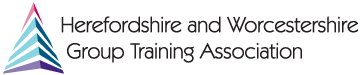 Engineering Apprenticeships Current Herefordshire VacanciesTo apply, please complete the on-line application on our website www.hwgta.org or for further information please contact Sue Tong on 01432 377002 or stong@hwgta.org CompanyAreaApprenticeship PathwayKerry Taste and NutritionTenbury WellsMechatronicsF H DaleLeominsterFabrication/WeldingKGD Industrial ServicesRotherwas, HerefordFabrication/WeldingBijur DelimonRotherwas, HerefordTechnical SupportKingspan InsulationShobdonMechatronicsA J Lowther & SonRoss on WyeFabrication/WeldingHaigh EngineeringRoss on WyeDrawing OfficeFlakt GroupHerefordVariousAlan Keef LtdRoss on WyeMachiningClayton EngineeringKnightonTBCR B Medical EngineeringRoss on WyeMachiningH R Smith GroupRotherwas, HerefordVariousHeineken UKHerefordMechatronicsSpecial Metals WigginHerefordMechatronicsK P SnacksStretford Bridge, LeominsterMechatronicsOrnuaLedburyMechatronicsPRP PolymerRotherwas, HerefordTechnical SupportWye Cylinder EngineeringRotherwas, HerefordMachiningD & T EngineeringHerefordFabrication/WeldingRudd FabricationsRotherwas, HerefordFabrication/WeldingMitie GroupHerefordMechatronicsMFDSHerefordTechnical SupportA-Met Metrology LtdHerefordTechnical Support